Hall Green School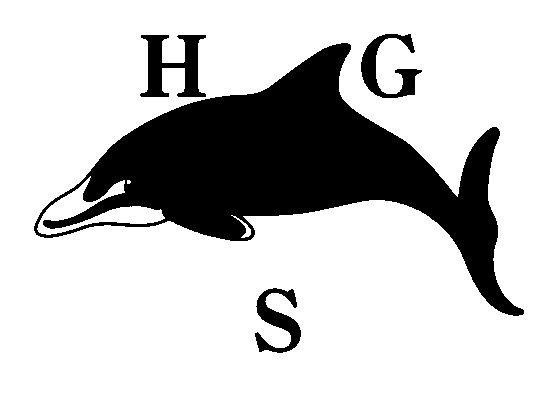 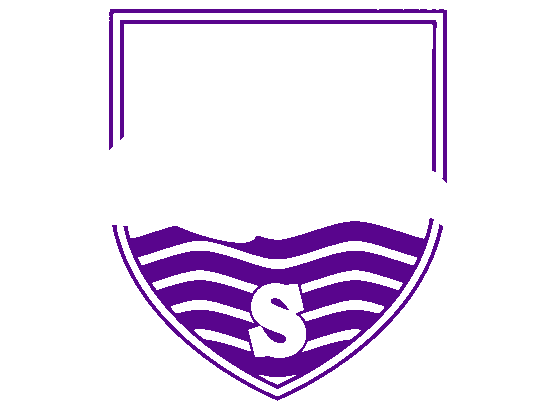 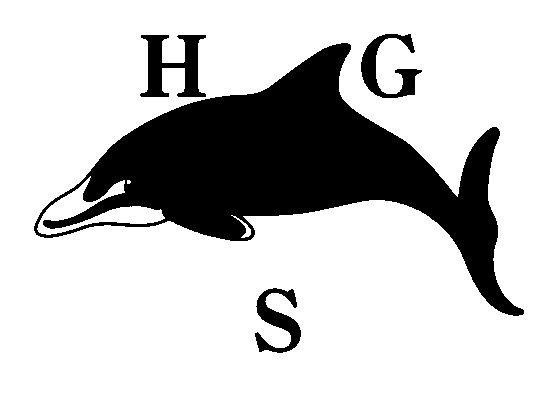 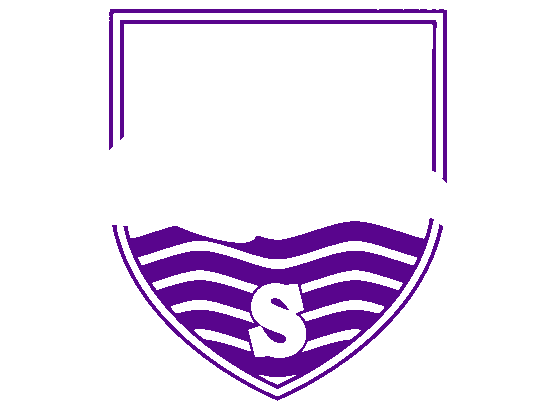 An AcademyNovember 2022Dear Parent/CarerYear 8 History Trip to The Black Country Living Museum, Dudley Friday 10 February 2023: Groups 8E, 8L, 8N, 8R or Friday 17 February 2023: Groups 8A, 8G, 8H   As part of the Key Stage 3 History Curriculum, pupils in Year 8 need to carry out a local area study to help develop and enhance their knowledge and understanding of our local area. We have therefore arranged a visit to The Black Country Living Museum on either Friday 10 February OR Friday 17 February. The date your child goes on the trip is dependent on their teaching group and you will see their date when paying via ParentPay. IMPORTANT: We highly recommend that your child attends this trip as the information gained from it is relevant to their learning in class.    On the day, pupils are to arrive at SCHOOL promptly at 8.25 am and will travel by coach from Hall Green Library. We will return to Hall Green Library at approximately 4.00 pm and pupils will be dismissed from there unless you specify otherwise.    Your child will require a pen and a packed lunch for the trip. If your child is entitled to a free school meal and you wish a lunch to be provided by school, please order this as soon as possible with your History teacher or Mr Billing. Pupils MUST wear school uniform and should bring a waterproof coat and wear comfortable shoes/trainers. As part of the trip we will be visiting the museum’s underground coal mine and the 1912 classroom.     IMPORTANT: We will use the emergency contact details and medical records for your child that we currently hold on file. If there have been any recent changes to either of these, please could you inform the school office as soon as possible. In order for the trip to take place we require a non-refundable payment of £18.00 to be made online via ParentPay by no later than Tuesday 3 January 2023.  In exceptional circumstances, if you do not have access to the internet, please ask for a barcode to pay at a local shop that offers PayPoint. It is essential that all payment deadlines are adhered to; any students that have not paid by this date will not be permitted to participate in this trip. Deadlines are set to ensure the school can make payments to the organising company in advance of the trip taking place.  Payment also signifies parental permission for the pupil to attend the trip.  If your child is eligible for the Pupil Premium we may be able to help meet part of the cost of this trip.  If financial help is required, please contact Mrs Dickerson via the usual school number. If your son/daughter does not attend the trip, they will be expected to be in school as usual on that day.  IMPORTANT: During trips and visits, members of the public often comment upon the good behaviour of our pupils and how they are ambassadors for our school. It is important to reiterate that if your child fails to meet the school’s Expectations for Learning, displays unacceptable behaviour (in or out of school) or shows a poor attitude towards staff, the privilege of attending may be revoked at any time at the Head Teacher’s discretion. If your child is removed for any of these reasons, no refund of any monies paid will be made.		 Yours sincerely,Mr Biling - History DepartmentHall Green School is a company limited by guarantee. Registered in England & Wales. Registered Number 7892732.Registered Office: Southam Road, Hall Green, Birmingham B28 0AA   Headteacher: Miss K Slater Tel: 0121 628 8787                 Fax: 0121 702 2182 Email: enquiry@hallgreen.bham.sch.uk  www.hallgreen.bham.sch.uk